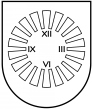 LATVIJAS  REPUBLIKA PRIEKUĻU NOVADA PAŠVALDĪBAReģistrācijas Nr. 90000057511, Cēsu prospekts 5, Priekuļi, Priekuļu pagasts, Priekuļu novads, LV-4126 www.priekuli.lv, tālr. 64107871, e-pasts: dome@priekulunovads.lvLēmumsPriekuļu novada Priekuļu pagastā2020.gada 23.jūlijā						                	     Nr.318								(protokols Nr.13, 14.p)Par grozījumiem Priekuļu novada pašvaldības noteikumos “Kārtība sportistu un sporta pasākumu atbalstam Priekuļu novadā”Priekuļu novada dome izskata jautājumu par izmaiņām Priekuļu novada pašvaldības noteikumos “Kārtība sportistu un sporta pasākumu atbalstam Priekuļu novadā”.Izvērtējot domes rīcībā esošo informāciju, pamatojoties uz likuma “Par pašvaldībām” 21.panta pirmās daļas 23.punktu, Izglītības, kultūras un sporta komitejas 2020.gada 16.jūlija lēmumu (protokols Nr.7), atklāti balsojot: PAR –11 (Elīna Stapulone, Aivars Tīdemanis, Aivars Kalnietis, Dace Kalniņa, Juris Sukaruks,  Arnis Melbārdis, Jānis Ročāns, Jānis Mičulis,  Baiba Karlsberga, Mārīte Raudziņa, Normunds Kažoks), PRET –nav, ATTURAS –nav, Priekuļu novada dome nolemj:Veikt šādas izmaiņas Priekuļu novada pašvaldības noteikumos “Kārtība sportistu un sporta pasākumu atbalstam Priekuļu novadā”:Papildināt noteikumu 1.3.punktu un turpmāk to izteikt šādā redakcijā: “1.3. Uz atbalstu var pretendēt sportisti, kuru deklarētā dzīvesvieta ir Priekuļu novadā vai sportisti, kuri pārstāv Priekuļu novadu sporta organizācijā vai individuāli, Priekuļu novada sporta klubi, sabiedriskas organizācijas.”1.2. Izslēgt noteikumu 4.1.2.punktu.1.3. Noteikumu 4.3.punktā vārdus “sporta organizācija” aizstāt ar vārdiem “atbalsta pretendents”.1.4. Noteikumu 4.3.1.1.punktā vārdus “sporta organizācija” aizstāt ar vārdiem “atbalsta pretendents”.Atbildīgai par lēmuma izpildi – sporta koordinators Jānis Mičulis.Kontroli par lēmuma izpildi veic izpilddirektors Fjodors Puņeiko.Domes priekšsēdētāja		(paraksts)					Elīna Stapulone